 Községi Önkormányzat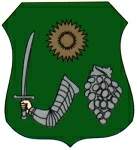                                  p o l g á r m e s t e r é t ő l   4241 Bocskaikert, Poroszlay u. 20.        : 583-453;  fax: 583-451   e-mail: polgarmester@bocskaikert.hu__________________________________________________________________________________________MEGHÍVÓBocskaikert Községi Önkormányzat Képviselő-testületének 2019. február 14-én, csütörtökön 815 órai kezdettel Polgármesteri Hivatal tanácstermében tartandó üléséreNapirendi pontok:Jelentés a lejárt határidejű határozatok és az átruházott hatáskörben hozott döntések végrehajtásárólElőadó: Szőllős Sándor polgármesterElőterjesztés a 2019. évi költségvetés elfogadására- civil szervezetek elszámolása - Bocskaikert Községi Önkormányzat adósságot keletkeztető ügyleteiből eredő fizetési kötelezettségeinek megállapítása (Az anyag később kerül kiküldésre)- 2019. évi költségvetés megtárgyalása (Az anyag később kerül kiküldésre)Előadó: Szőllős Sándor polgármesterElőterjesztés a Bocskaikerti Napsugár Óvoda csoportlétszám, csoportszám, nyitva tartás, körzethatár és beiratkozás megtárgyalásaElőadó: Szőllős Sándor polgármesterBeszámoló Bocskaikert község 2018. évi közművelődési tevékenységéről, valamint előterjesztés a 2019. évi közművelődési koncepciójának jóváhagyásáraElőadó: Szőllős Sándor polgármesterElőterjesztés a Bocskaikerti Napsugár Óvoda óvodavezetői pályázatának kiírásáraElőadó: Szőllős Sándor polgármesterElőterjesztés az Iskolai körzethatár kijelölésének véleményezéseElőadó: Szőllős Sándor polgármesterElőterjesztés a Bocskaikerti Polgármesteri hivatal Szervezeti és Működési Szabályzatának megtárgyalásaElőadó: Szőllős Sándor polgármesterElőterjesztés a Bocskaikerti 0139/27 Hrsz-ú külterületi ingatlan belterületbe vonásának megtárgyalásaElőadó: Szőllős Sándor polgármesterElőterjesztés a 17438 hrsz-ú ingatlan (közterület) elnevezéseElőadó: Szőllős Sándor polgármesterTájékoztató Szőllős Sándor polgármester úr 2019. évi szabadságolási ütemtervére.Előadó: Komáromi Ferenc pénzügyi bizottsági elnökBocskaikert, 2018. február 9.								Szőllős Sándor								  polgármester